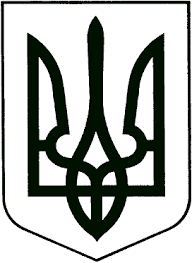 ЗВЯГЕЛЬСЬКА МІСЬКА РАДА         РІШЕННЯтридцять друга сесія							восьмого скликання________________                                     			          № __________Про внесення змін до Програми розвитку фізичної культури та спорту на 2022-2026 роки	Керуючись статтею 25, пунктом 22 статті 26 Закону України «Про місцеве самоврядування в Україні», Законом України «Про фізичну культуру і спорт», враховуючи рішення Звягельської міської ради від 22.12.2022 № 698 «Про перейменування Новоград-Волинської міської ради та її виконавчого комітету», з метою покращення матеріально-технічного забезпечення сфери фізичної культури і спорту, міська рада   ВИРІШИЛА:   	 1. Внести зміни до Програми розвитку фізичної культури та спорту на    2022-2026 роки, затвердженої  рішенням міської ради від  21.10.2021  № 318, а саме:   пункт 4 Забезпечення розвитку спорту вищих досягнень, спорту ветеранів та інвалідів Розділу ІІ. Заходи Програми розвитку фізичної культури та спорту на 2022-2026 роки доповнити підпунктом 4.6 (додається)   	  2. Контроль за виконанням цього рішення покласти на постійну комісію міської ради з питань соціальної політики, охорони здоров’я, освіти, культури та  спорту (Широкопояс О.Ю.) та заступника міського голови Борис Н.П.Міський голова                                                                            Микола БОРОВЕЦЬДодаток до рішення міської радивід                    №Секретар міської ради                                                                                                                            Оксана ГВОЗДЕНКО№ п\п№ п\пПерелік заходівТермін виконан (рік)Обсяги та джерела фінансування (тис.грн)Обсяги та джерела фінансування (тис.грн)Обсяги та джерела фінансування (тис.грн)Обсяги та джерела фінансування (тис.грн)Обсяги та джерела фінансування (тис.грн)Виконавці№ п\п№ п\пПерелік заходівТермін виконан (рік)всьогоМіськийбюджетМіськийбюджетМіськийбюджетінші4.Забезпечення розвитку спорту вищих досягнень, спорту ветеранів та інвалідів4.Забезпечення розвитку спорту вищих досягнень, спорту ветеранів та інвалідів4.Забезпечення розвитку спорту вищих досягнень, спорту ветеранів та інвалідів4.Забезпечення розвитку спорту вищих досягнень, спорту ветеранів та інвалідів4.Забезпечення розвитку спорту вищих досягнень, спорту ветеранів та інвалідів4.Забезпечення розвитку спорту вищих досягнень, спорту ветеранів та інвалідів4.Забезпечення розвитку спорту вищих досягнень, спорту ветеранів та інвалідів4.Забезпечення розвитку спорту вищих досягнень, спорту ветеранів та інвалідів4.Забезпечення розвитку спорту вищих досягнень, спорту ветеранів та інвалідів4.Забезпечення розвитку спорту вищих досягнень, спорту ветеранів та інвалідів4.6Сприяння організації та проведення обласних, всеукраїнських та міжнародних змагань, турнірів, чемпіонатів, навчально-тренувальних зборів з олімпійських видів спорту Сприяння організації та проведення обласних, всеукраїнських та міжнародних змагань, турнірів, чемпіонатів, навчально-тренувальних зборів з олімпійських видів спорту 2022-2026 рокиУ межах фінансових ресурсівУправління у справах сім’ї, молоді, фізичної культури та спорту міської ради, управління освіти і науки міської ради, дитячо-юнацька спортивна школа імені В.П. Єрмакова, федерації різних видів спорту (за згодою)